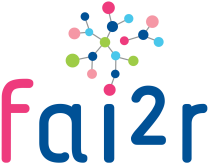 « Je déclare avoir recueilli le consentement de mon patient pour le passage de son dossier en Réunion de Concertation Pluridisciplinaire et l’avoir informé que ses données de santé sont gérées via un site sécurisé et sont partagées avec d’autres professionnels de santé à des fins de prise en charge diagnostique et thérapeutique »*tous les champs marqués par * sont obligatoires. Si l’une de ces informations est manquante, le patient ne pourra être inscrit.Médecin prescripteur                                        Médecin prescripteur                                        Médecin prescripteur de la RCP (nom, prénom)Médecin responsable du suivi du patient (Nom, prénom)Adresse mail des personnes à contacter dans le cadre de la RCP*Adresse postale pour envoi du Compte-rendu de RCP *Téléphone portable du médecin qui présentera le dossier *Date de la demandePatient                                                          Patient                                                          Patient                                                          Patient                                                          Patient                                                          Patient                                                          Patient                                                          Patient                                                          Patient                                                          Patient                                                          Nom*Date de naissance*Date de naissance*Date de naissance*Nom*Date de naissance*Date de naissance*Date de naissance*Lieu de Naissance*Lieu de Naissance*Lieu de Naissance*Prénom*Sexe*Sexe*Sexe*F MF MConsanguinité*Oui      Non  Oui      Non  Oui      Non  Oui      Non  Oui      Non  Oui      Non  Oui      Non  Oui      Non  Oui      Non  Le patient a déjà été présenté en RCP localeLe patient a déjà été présenté en RCP localeLe patient a déjà été présenté en RCP localeOui  Si oui, joindre le compte-renduOui  Si oui, joindre le compte-renduOui  Si oui, joindre le compte-renduNon Non Non Non Motif de la prise en chargeMotif de la prise en chargeMotif de la prise en chargeAntécédents personnelsAntécédents personnelsAntécédents personnelsFamilleFamilleFamilleFamilleFamilleFamilleFamilleFamilleFamilleFamilleAntécédents familiauxAntécédents familiauxAntécédents familiauxNom de la mèreNom de la mèrePrénom de la mèreDate de naissance de la mèreDate de naissance de la mèreNom du pèreNom du pèrePrénom du pèreDate de naissance du pèreDate de naissance du pèreArbre Généalogique (incluant les variants déjà trouvés chez les différents membres)Arbre Généalogique (incluant les variants déjà trouvés chez les différents membres)Arbre Généalogique (incluant les variants déjà trouvés chez les différents membres)Histoire de la MaladieHistoire de la MaladieHistoire de la maladie(10 lignes max…)Examens cliniquesExamens complémentairesDiagnostic supposéPhotos/Imagerie Photos/Imagerie PhotosImageriePrise en charge Prise en charge Prise en charge déjà réaliséeTraitement actuelAvis de la RCPAvis de la RCPAvis demandé*Diagnostique Thérapeutique AutreType de question*Question (s) à poser*Eléments pertinents du contexte (avis du patient, ressources locales…)Niveau d’urgence